Gerätecheckliste:Bemerkungen: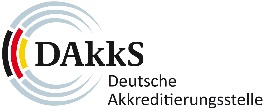 Nachweisblatt zur Begutachtung vor OrtNachweisblatt zur Begutachtung vor OrtNachweisblatt zur Begutachtung vor OrtNachweisblatt zur Begutachtung vor OrtNachweisblatt zur Begutachtung vor OrtAktenzeichen:Ggf. Standort:VerfahrensnummerPhase Ggf. Standort:Lfd. NWB-Nr.:vonNWBProbenahmeverfahren:Probenahme von Sedimenten und SchwebstoffenProbenahme von Sedimenten und SchwebstoffenProbenahme von Sedimenten und SchwebstoffenProbenahme von Sedimenten und SchwebstoffenProbenahme von Sedimenten und SchwebstoffenProbenahme von Sedimenten und SchwebstoffenProbenahme von Sedimenten und SchwebstoffenProbenahme von Sedimenten und SchwebstoffenOrt und Art der Beprobungsstelle:Abw.Mitglieder des PN-Teams:Normen / Richtlinien:  Fachmodul Boden und Altlasten, Teilbereich 1.1  DIN 38414-11  DIN 5667-19  DIN 38402-24  Fachmodul Boden und Altlasten, Teilbereich 1.1  DIN 38414-11  DIN 5667-19  DIN 38402-24  Fachmodul Boden und Altlasten, Teilbereich 1.1  DIN 38414-11  DIN 5667-19  DIN 38402-24  Fachmodul Boden und Altlasten, Teilbereich 1.1  DIN 38414-11  DIN 5667-19  DIN 38402-24  Fachmodul Boden und Altlasten, Teilbereich 1.1  DIN 38414-11  DIN 5667-19  DIN 38402-24  Fachmodul Boden und Altlasten, Teilbereich 1.1  DIN 38414-11  DIN 5667-19  DIN 38402-24  Fachmodul Boden und Altlasten, Teilbereich 1.1  DIN 38414-11  DIN 5667-19  DIN 38402-24Lage der Probenahmestelle:  Randbereich  Randbereich  Randbereich  Mittig  MittigGerätelager geeignet:  Ja  Ja  Ja  Ja  Nein  Nein  NeinProbenahmefahrzeug geeignet:  Ja  Ja  Ja  Ja  Nein  Nein  NeinStandardarbeitsanweisung:
(Nr. oder Titel, Version)Vers.: Vers.: Vers.: Standardarbeitsanweisung:
(Nr. oder Titel, Version)Vor Ort verfügbar:Vor Ort verfügbar:Vor Ort verfügbar:Vor Ort verfügbar:☐  Ja  Nein  NeinStandardarbeitsanweisung:
(Nr. oder Titel, Version)Angemessen / Aktuell:Angemessen / Aktuell:Angemessen / Aktuell:Angemessen / Aktuell:☐  Ja  Nein  NeinProbenahmestrategie / Probenahmeplan:  Vorhanden  Vorhanden  Vorhanden  Vorhanden  Geeignet  Geeignet  GeeignetProbenahmestrategie / Probenahmeplan:  Probenahme Sediment  Probenahme Sediment  Probenahme Sediment  Probenahme Sediment  Probenahme Schwebstoff  Probenahme Schwebstoff  Probenahme SchwebstoffProbenahmestrategie / Probenahmeplan:Grundlage: 
(Aufgabenstellung / Art der Probenahme / 
Randbedingungen zeitliche / örtliche Repräsentanz)Grundlage: 
(Aufgabenstellung / Art der Probenahme / 
Randbedingungen zeitliche / örtliche Repräsentanz)Grundlage: 
(Aufgabenstellung / Art der Probenahme / 
Randbedingungen zeitliche / örtliche Repräsentanz)Grundlage: 
(Aufgabenstellung / Art der Probenahme / 
Randbedingungen zeitliche / örtliche Repräsentanz)Grundlage: 
(Aufgabenstellung / Art der Probenahme / 
Randbedingungen zeitliche / örtliche Repräsentanz)Grundlage: 
(Aufgabenstellung / Art der Probenahme / 
Randbedingungen zeitliche / örtliche Repräsentanz)Grundlage: 
(Aufgabenstellung / Art der Probenahme / 
Randbedingungen zeitliche / örtliche Repräsentanz)Matrix / Parameter:Durchführung der PN:  Stichproben  Mischproben  Mischproben  Mischproben  Mischproben  Mischproben  ProfileDurchführung der PN:  Zeitliche Repräsentanz  Zeitliche Repräsentanz  Zeitliche Repräsentanz  Zeitliche Repräsentanz  Örtlich Repräsentanz  Örtlich Repräsentanz  Örtlich RepräsentanzDurchführung der PN:  Oberflächensediment  Oberflächensediment  Oberflächensediment  Oberflächensediment  Tiefenprofile  Tiefenprofile  TiefenprofileMethodik:  Schöpfprobe / Greiferprobe (Sedimentoberfläche)  Schöpfprobe / Greiferprobe (Sedimentoberfläche)  Schöpfprobe / Greiferprobe (Sedimentoberfläche)  Schöpfprobe / Greiferprobe (Sedimentoberfläche)  Schöpfprobe / Greiferprobe (Sedimentoberfläche)  Schöpfprobe / Greiferprobe (Sedimentoberfläche)  Schöpfprobe / Greiferprobe (Sedimentoberfläche)Methodik:  Stech- / Bohrprobe (Sedimentschichten  Stech- / Bohrprobe (Sedimentschichten  Stech- / Bohrprobe (Sedimentschichten  Stech- / Bohrprobe (Sedimentschichten  Stech- / Bohrprobe (Sedimentschichten  Stech- / Bohrprobe (Sedimentschichten  Stech- / Bohrprobe (SedimentschichtenMethodik:  Pumpprobe  Pumpprobe  Vereist  Vereist  Vereist  Vereist  VereistMethodik:  Filtrieren  Sedimentieren  Sedimentieren  Sedimentieren  Sedimentieren  Sedimentieren  ZentrifugierenAnsprache / Segmentierung:  Mächtigkeit  Entnahmetiefe  Entnahmetiefe  Entnahmetiefe  Entnahmetiefe  Entnahmetiefe  SubstratVor-Ort-Messung:  Ja  Nein  Nein  Nein  Nein  NeinMethode: Probenvorbehandlung:  Probenteilung  Probenteilung  Probenteilung  Probenteilung  Probenteilung  Probenteilung  ProbenteilungProbenvorbehandlung:  Herstellung der Mischproben aus den Einzelproben  Herstellung der Mischproben aus den Einzelproben  Herstellung der Mischproben aus den Einzelproben  Herstellung der Mischproben aus den Einzelproben  Herstellung der Mischproben aus den Einzelproben  Herstellung der Mischproben aus den Einzelproben  Herstellung der Mischproben aus den EinzelprobenProbenvorbehandlung:  Probenkonservierung  Probenkonservierung  Probenkonservierung  Probenkonservierung  Probenkonservierung  Probenkonservierung  ProbenkonservierungProbenhandhabung:Kühlung gewährleistet:Kühlung gewährleistet:Kühlung gewährleistet:Kühlung gewährleistet:  Ja  Nein  NeinProbenhandhabung:Kennzeichnung eindeutig:Kennzeichnung eindeutig:Kennzeichnung eindeutig:Kennzeichnung eindeutig:  Ja  Nein  NeinProbenhandhabung:Transportsicherung:Transportsicherung:Transportsicherung:Transportsicherung:  Ja  Nein  NeinProbenahmeprotokoll:  Leserlich  Leserlich  Leserlich  Leserlich  Regelkonform  Regelkonform  RegelkonformProbenahmeprotokoll:Probenehmer ersichtlich:Probenehmer ersichtlich:Probenehmer ersichtlich:Probenehmer ersichtlich:☐  Ja☐  Nein☐  Nein  Persönliche Schutzausrüstung:  Geräte für obere Sedimentschicht in flachen Gewässern:  Schöpfbecher  Löffel  Schaufel  Schaufel  Geräte für obere Sedimentschicht in flachen Gewässern:  Geräte für obere Sedimentschicht unter größeren Wasserschichten:  Schöpfapparat   Schöpfapparat   Schöpfapparat   Schöpfapparat   Geräte für obere Sedimentschicht unter größeren Wasserschichten:  Schlammgreifer  Schlammgreifer  Schlammgreifer  Schlammgreifer  Geräte für obere Sedimentschicht unter größeren Wasserschichten:  Kastengreifer  Kastengreifer  Kastengreifer  Kastengreifer  Geräte für obere Sedimentschicht unter größeren Wasserschichten:  Stechheber / Stechrohr  Stechheber / Stechrohr  Stechheber / Stechrohr  Stechheber / Stechrohr  Geräte für obere Sedimentschicht unter größeren Wasserschichten:  Bohrstock:  Zentrifuge:  Sedimantations- / Absetzbecken:  Edelstahlschüssel:  Konservierungsmittel:  Kühlbox:  Probengefäße:  Für Organik  Für Anorganik  Für Anorganik  Für Leichtflüchter  Reinigungsmittel:  Etiketten:  Sonstiges:Unterschrift:Datumgez. (Name)